1. PREÂMBULO:1.1. O MUNICÍPIO DE IBIRAIARAS/RS, nos termos da Lei 10.520 de 17 de julho de 2002, Decreto Municipal n° 2.433/2008 e Decreto Municipal 2.818/2016, com aplicação subsidiária da Lei Federal n.º 8.666/93, de 21 de junho de 1993, e alterações posteriores, torna público o presente edital aos que virem ou dele tomarem conhecimento que se encontra aberta a licitação na modalidade de PREGÃO PRESENCIAL POR SISTEMA DE REGISTRO DE PREÇOS, do tipo “menor preço por item”, conforme descrições previstas neste edital, nos seguintes termos:a) Data limite para realização do credenciamento: até às 09h00min00s do dia 09 de julho de 2020.b) Data limite para entrega dos envelopes de “proposta comercial” e de “documentos de habilitação” no setor de licitações do município: até às 09h00min00s do dia 09 de julho de 2020.c) Data de início da sessão pública para julgamento da presente licitação na sala de reuniões do município: a partir das 09h00min01s do dia 09 de julho de 2020.1.2. As datas e horários constantes no subitem “1.1.” devem ser levados em conta o horário oficial de Brasília/DF, neste sentido, a comissão julgadora de licitações deverá utilizar como parâmetro o site <http://www.horariodebrasilia.org/>.2. DO OBJETO LICITADO:2.1. A presente licitação, por sistema de registro de preços, objetiva a aquisição de grama e hera, com plantio incluso, conforme especificações constantes no modelo de proposta de preços (anexo V) e em memoriais descritivos (anexo VIII). 2.2.	As plantas a ser entregues devem ser de boa qualidade, de acordo com as práticas comerciais. Havendo desconformidade, o Município rejeitará, cabendo ao contratado proceder na substituição de acordo com a descrição. 2.3. Em caso de divergência quanto às plantas entregue, observar-se-á os termos deste edital.2.4. A existência de preços registrados não obriga a Administração a firmar contratações com os respectivos fornecedores ou a contratar a totalidade dos bens registrados, sendo-lhe facultada a utilização de outros meios permitidos pela legislação relativa às licitações, sem cabimento de recurso, sendo assegurado ao beneficiário do registro de preços preferência em igualdade de condições.2.5. A aquisição e execução para o plantio da grama e da hera na Escola de Educação Infantil Jardim Esperança será adquirida imediatamente.3. DO CREDENCIAMENTO:3.1. A documentação referente ao credenciamento deverá ser apresentada fora dos envelopes.3.2. A licitante deverá apresentar-se para credenciamento junto ao pregoeiro, diretamente, por meio de seu representante legal, ou através de procurador regularmente constituído, que, devidamente identificado e credenciado, será o único admitido a intervir no procedimento licitatório, no interesse da representada.3.3. O credenciamento será feito, na data e no horário fixados no preâmbulo deste edital, devendo ser observadas pelo licitante as seguintes condições e exigências: a) Se representada diretamente, por meio de dirigente, proprietário ou sócio, deverá apresentar:I – Cópia de documento de identidade e CPF do representante legal;II – Cópia do respectivo ato constitutivo, estatuto ou contrato social em vigor, devidamente registrado, em se tratando de sociedades comerciais; ou,III – Certificado da condição de microempreendedor individual, no caso de microempreendedores individuais; ou,IV – Documento de eleição de seus administradores, em se tratando de sociedade comercial ou de sociedade por ações; ou,V – Decreto de autorização, no qual estejam expressos seus poderes para exercer direitos e assumir obrigações em decorrência de tal investidura e para prática de todos os demais atos inerentes ao certame, em se tratando de empresa ou sociedade estrangeira em funcionamento no País; ou,VI – Registro comercial, no caso de empresa individual.VII – O proponente deverá firmar declaração de que cumpre todos os requisitos de habilitação, ou seja, que o envelope identificado como o de nº 02, contém todas as exigências editalícias que comprovam a regularidade jurídica e fiscal, bem como a capacitação técnica e econômica da empresa conforme modelo constante no anexo II.  VIII – Declaração de que a empresa não possui nenhum dos impedimentos previstos no artigo 9 da Lei Federal n. º 8.666/1993 para participar do presente processo licitatório, conforme modelo constante no anexo II.b) Se representada por procurador, deverá apresentar todos os documentos constantes na alínea “a)” do item “3.3.”, e também o que segue: I – Instrumento público ou particular de procuração, este com a firma do outorgante reconhecida, em que constem os requisitos mínimos previstos no art. 654, § 1º, do Código Civil, em especial o nome da empresa outorgante e de todas as pessoas com poderes para a outorga de procuração, o nome do outorgado, com seus dados pessoais (CPF, RG e endereço residencial completo) e a indicação de amplos poderes para dar lance (s) em licitação pública; OU,II – Termo de credenciamento outorgado pelos representantes legais da licitante, com todos os dados pessoais do representante credenciado (CPF, RG e endereço residencial completo), com firma reconhecida, comprovando a existência dos necessários poderes para formulação de propostas e para prática de todos os demais atos inerentes ao certame conforme anexo III.3.4. Para exercer os direitos de ofertar lances e/ou manifestar intenção de recorrer, é obrigatório a licitante fazer-se representar em todas as sessões públicas referentes à licitação.3.5. Caso as empresas participantes desejam usufruir os benefícios da Lei Complementar 123/2006 deverão apresentar, fora dos envelopes, no momento do credenciamento, declaração, firmada por seu representante legal e contador, de que a empresa cumpre, sob as penas da lei, os requisitos legais para a qualificação como microempresa ou empresa de pequeno porte ou microempreendedor individual, estando apta a usufruir do tratamento favorecido estabelecido nos artigos 42 ao 49 da Lei Complementar nº 123, de 2006 conforme modelo constante no anexo IV do presente edital, sendo de responsabilidade da empresa solicitar seu desenquadramento quando houver ultrapassado os limites de faturamento no ano do calendário anterior, sob pena de ser declarado inidôneo, sem prejuízo de outras penalidades, caso usufrua (ou tente usufruir) indevidamente os benefícios.3.6.  O uso de telefone celular durante a sessão de lances só será permitido com a autorização do pregoeiro.4. DA ENTREGA DOS ENVELOPES:4.1. Os envelopes de “proposta comercial” e “documentos de habilitação” deverão ser indevassáveis, hermeticamente fechados e entregues ao pregoeiro, na sessão pública de abertura deste certame, conforme endereço, dia e horário especificados no preâmbulo deste edital, devendo conter as seguintes informações na parte externa e frontal:4.2. O município não se responsabilizará por envelopes de “proposta comercial” e “documentos de habilitação” que não sejam entregues ao pregoeiro designado, no local, data e horário definidos neste edital.5. DAS PROPOSTAS DE PREÇOS – ENVELOPE N. º 01:5.1. As propostas comerciais deverão ser datilografadas ou impressas, em uma via, com suas páginas rubricadas, e a última assinada pelo representante legal da empresa, sem emendas, acréscimos, borrões, rasuras, ressalvas, entrelinhas ou omissões, salvo se, inequivocamente, tais falhas não acarretarem lesões ao direito dos demais licitantes, prejuízo à Administração ou não impedirem a exata compreensão de seu conteúdo, observado o modelo constante do anexo V, deste edital, e deverá conter:a)  Dados da empresa: razão social, número do CNPJ, endereço, telefone e e-mail da empresa proponente;b) Dados do representante legal: nome, CPF, RG, endereço, telefone e e-mail.c) Prazo de validade da proposta não inferior a 60 dias, contados da data estipulada para a entrega dos envelopes;d) Deverá informar o preço unitário, e total proposto, cotação em moeda corrente nacional, em algarismos e por extenso. No preço proposto deverá estar incluído, além, do lucro, todas as despesas e custos, como por exemplo, tributos de qualquer natureza e todas as despesas, diretas ou indiretas, relacionadas com o fornecimento e plantio dos objetos da presente licitação.e) Autorização para o envio de notificações e intimações relacionadas ao presente processo licitatório, notificações para interposição de razões e contrarrazões recursais, para a entrega do objeto licitado, ou notificação para apresentação de defesa e esclarecimentos para o e-mail constante na proposta, se assim entendido apropriado pela administração.5.2. Caso o licitante possua conta corrente em banco, informar na proposta o banco, número da agência e o número da conta corrente.5.3. A proposta deverá ser apresentada com preço expresso em moeda corrente nacional, sendo aceito somente o uso de até dois algarismos após a vírgula.6. DA HABILITAÇÃO – ENVELOPE N. º 02:Os documentos apresentados na fase de habilitação deverão ser autenticados (via cartório ou autenticação eletrônica, nos casos em que couber) ou apresentados em seus originais, para conferência do pregoeiro, estando os mesmos com o prazo de validade em vigor, na data desta licitação. Nos casos em que forem apresentadas certidões emitidas pela internet, o pregoeiro poderá efetuar consulta nos sites oficiais para verificar a sua autenticidade. No envelope n.º 02 deverá conter obrigatoriamente os documentos descritos nos subitens abaixo, sob pena de desclassificação:6.1. DA REGULARIDADE FISCAL E TRABALHISTA:a) Prova de regularidade com a fazenda federal (a certidão de regularidade com a fazenda federal deverá ser emitida pela Secretaria da Receita Federal e pela Procuradoria-Geral da Fazenda Nacional), e deve abranger inclusive as contribuições sociais previstas na lei 8.212, de 24.7.1991;b) Prova de regularidade para com a fazenda estadual;c) Prova de regularidade com a fazenda municipal;d) Prova de regularidade relativa ao fundo de garantia por tempo de serviço (FGTS), demonstrando a situação regular no cumprimento dos encargos instituídos por Lei.e) Certidão negativa de débitos trabalhistas – CNDT.6.2. DAS DECLARAÇÕES:a) Declaração de que a empresa não se acha declarada inidônea para licitar e contratar com a Administração Pública conforme modelo constante no anexo VI; e, b) Declaração de que a empresa não possui trabalhadores menores de 18 anos realizando trabalho noturno, perigoso ou insalubre e de qualquer trabalho a menores de 16 anos, segundo determina o inciso V do artigo 27 da Lei Federal 8.666/93 (com redação dada pela Lei n. º 9854 de 27 de outubro de 1999), salvo na condição de aprendiz, a partir de 14 anos, na forma da Lei, conforme modelo constante no anexo VI.6.3. A microempresa ou a empresa de pequeno porte que possuir restrições em qualquer dos documentos de regularidade fiscal e trabalhista, previstos no item “6.1”, deste edital, terá sua habilitação condicionada à apresentação de nova documentação, que comprove a sua regularidade em cinco dias úteis, a da sessão em que foi declarada como vencedora do certame.6.3.1. O benefício de que trata o item “6.3.” não eximirá a microempresa, a empresa de pequeno porte, da apresentação de todos os documentos, ainda que apresentem alguma restrição.7. DA SESSÃO PÚBLICA:7.1. Após o encerramento do credenciamento e identificação dos representantes das empresas proponentes, o pregoeiro declarará aberta a sessão do pregão, oportunidade em que não mais aceitará novos proponentes, dando início à abertura dos envelopes contendo a proposta comercial e os documentos de habilitação, exclusivamente dos participantes devidamente credenciados.7.2. CLASSIFICAÇÃO DAS PROPOSTAS COMERCIAIS:7.2.1. Abertos os envelopes de propostas comerciais, estas serão analisadas verificando o atendimento a todas as especificações e condições estabelecidas neste edital e seus anexos, sendo imediatamente desclassificadas aquelas que estiverem em desacordo.7.2.2. O pregoeiro classificará o autor da proposta de menor preço por item e aqueles que tenham apresentado propostas em valores sucessivos e superiores em até 10% (dez por cento) à proposta de menor preço, para participarem dos lances verbais.7.2.3. Se não houver, no mínimo 3 (três) propostas de preços nas condições definidas no subitem anterior, o pregoeiro classificará as melhores propostas subsequentes, até o máximo de 3 (três), para que seus autores participem dos lances verbais, quaisquer que sejam os preços oferecidos nas propostas apresentadas.7.2.4. Na elaboração das propostas o licitante deverá observar, para cada item, o valor máximo, conforme consta em termo de referência em anexo. 7.3. DOS LANCES VERBAIS:7.3.1. Aos licitantes classificados, será dada a oportunidade para nova disputa, por meio de lances verbais e sucessivos, de valores distintos e decrescentes, a partir do autor da proposta classificada de maior preço e os demais.7.3.2. Fica a encargo do pregoeiro a fixação de parâmetros mínimos de valores sobre os lances verbais, podendo, inclusive, alterá-los no curso da sessão.7.3.3. Se duas ou mais propostas, em absoluta igualdade de condições, ficarem empatadas, será realizado sorteio em ato público, para definir a ordem de apresentação dos lances.7.3.4. A desistência em apresentar lance verbal, quando convocado pelo pregoeiro, implicará exclusão do licitante da etapa de lances verbais e na manutenção do último preço apresentado pelo licitante, para efeito de posterior ordenação das propostas.7.3.5. A microempresa ou empresa de pequeno porte mais bem classificada e até 5% (cinco por cento) superior à proposta mais bem classificada será convocada para apresentar nova proposta no prazo máximo de 5 (cinco) minutos após o encerramento dos lances, sob pena de preclusão conforme artigo 44 da Lei Complementar 123/2006.7.3.6. A ocorrência de “empate ficto”, conforme descreve o item acima, não se aplicará quando a proposta inicial de menor valor tiver sido apresentada por microempresa ou empresa de pequeno porte, nessas hipóteses as empresas beneficiadas serão desde logo declaradas vencedoras do certame.7.4. DO JULGAMENTO:7.4.1. O critério de julgamento será o de “menor preço por item”.7.4.2. Declarada encerrada a etapa competitiva e ordenadas as ofertas, o pregoeiro examinará a aceitabilidade da primeira classificada, quanto ao objeto e valor, decidindo motivadamente a respeito.7.4.2.1. Serão desclassificadas as propostas:Que não atendam às exigências do ato convocatório desta licitação.Cujos valores, após a fase de lances, sejam superiores ao limite previsto pelo Município no Termo de Referência. (Anexo VII)Com preços excessivos ou manifestamente inexequíveis, assim considerados aqueles que não venham demonstrar a sua viabilidade através de documentação que comprove que os custos dos insumos são incoerentes com os de mercado.Itens com proposta superior aos preços constantes em termo de referência;7.4.2.2. Caso não se realizem lances verbais, será verificada a conformidade entre a proposta escrita de menor preço e o valor estimado da contratação.7.4.2.3. Em havendo apenas uma oferta e desde que atenda a todos os termos do edital e que seu preço seja compatível com o valor estimado da contratação, esta poderá ser aceita.7.4.3. Sendo aceitável a oferta de menor preço, será aberto o envelope contendo a documentação de habilitação do licitante que a tiver formulado, para confirmação das suas condições habilitatórias.7.4.4. Constatado o atendimento pleno às exigências editalícias, será declarado o proponente vencedor, sendo-lhe adjudicado o objeto para o qual apresentou proposta.7.4.5. Se a proposta não for aceitável ou se o proponente não atender às exigências habilitatórias, o pregoeiro examinará as ofertas subsequentes, verificando a sua aceitabilidade e procedendo a verificação das condições de habilitação do proponente, na ordem de classificação, até a apuração de uma proposta que atenda ao edital, sendo o respectivo proponente declarado vencedor e a ele adjudicado o objeto deste edital, para o qual apresentou proposta.7.4.6. Apurada a melhor proposta que atenda ao edital, o pregoeiro deverá negociar para que seja obtido um melhor preço.7.5. Da reunião lavrar-se-á ata circunstanciada, na qual serão registrados todos os atos do procedimento e as ocorrências relevantes e que, ao final, será assinada pelo pregoeiro, equipe de apoio, e pelos licitantes.7.6. Decididos os recursos ou transcorrido o prazo para sua interposição relativamente ao pregão, os documentos de habilitação, das empresas licitantes ficarão anexos ao processo até a entrega total do objeto, pela empresa vencedora. Após, o pregoeiro devolverá, aos licitantes, julgados desclassificados em todos os itens, os envelopes inviolados.8. DOS RECURSOS ADMINISTRATIVOS:8.1. Declarado o vencedor, qualquer licitante poderá manifestar imediata e motivadamente a intenção de recorrer, cuja síntese será lavrada em ata, sendo concedido o prazo de 3 (três) dias úteis para apresentação das razões de recurso, ficando os demais licitantes desde logo intimados para apresentar contrarrazões em igual número de dias, que começarão a correr do término do prazo do recorrente, sendo-lhes assegurada vista imediata dos autos.8.2. O licitante poderá também apresentar as razões do recurso no ato do pregão, as quais serão reduzidas a termo na respectiva ata, ficando todos os demais licitantes desde de logo intimados para apresentar contrarrazões no prazo de 3 (três) dias úteis, contados da lavratura da ata, sendo-lhes assegurada vista imediata dos autos.8.3. A falta de manifestação imediata e motivada do licitante importará decadência do direito de recurso.8.4. Os recursos deverão ser decididos no prazo de 5 (cinco) dias úteis.8.5. O acolhimento de recurso importará a invalidação apenas dos atos insuscetíveis de aproveitamento.9. DA ADJUDICAÇÃO E DA HOMOLOGAÇÃO:9.1. Inexistindo manifestação recursal, o pregoeiro adjudicará o objeto da licitação ao licitante vencedor, com a posterior homologação do resultado pela autoridade competente.9.2. Decididos os recursos porventura interpostos, e constatada a regularidade dos atos procedimentais, a autoridade competente adjudicará o objeto ao licitante vencedor e homologará o procedimento licitatório.10. DA ATA DE REGISTRO DE PREÇOS:10.1. Esgotados todos os prazos recursais, a Administração convocará, no prazo de 02 (dois) dias úteis, as empresas participantes classificadas para a assinatura da ata de registro de preços, sob pena de decair do direito à contratação.10.2. A existência de preços registrados não obriga a Administração a firmar contratações com os respectivos fornecedores ou a contratar a totalidade dos bens registrados, sendo-lhe facultada a utilização de outros meios permitidos pela legislação relativa às licitações, sem cabimento de recurso, sendo assegurado ao beneficiário do registro de preços preferência em igualdade de condições.10.3. O prazo de validade da ata de registro de preços será de 12 (doze) meses a contar da data da homologação da presente licitação.10.4. As demais condições encontram-se estabelecidas na minuta da ata de registro de preços constante no anexo I do presente edital.11. DA FORMA DE ENTREGA E DO PRAZO PARA PAGAMENTO: 11.1. As empresas vencedoras terão a obrigação de entregar os objetos da presente licitação no município de Ibiraiaras/RS de acordo com as necessidades da municipalidade, não havendo obrigação da aquisição de todos os objetos licitados durante a vigência da ata de registro de preços ou do contrato administrativo. A empresa vencedora deverá realizar a entrega e plantio na forma estabelecida nos memoriais descritivos anexos (Anexo VIII).11.2. A(s) empresa(s) vencedora(s) deverá(ão) responsabilizar-se pelo transporte dos vegetais e demais bens que for vencedora até o local indicado pela municipalidade, livre de fretes, carga e descarga, ou seja, a empresa deverá arcar com todas as despesas diretas ou indiretas, decorrentes das obrigações assumidas, sem qualquer ônus para o município.11.3. As empresas vencedoras serão intimadas para cumprirem com suas obrigações, na quantidade constante no empenho, no prazo de 10 dias úteis, mediante o envio da requisição ou nota de empenho através do e-mail oficial da empresa a ser informado na proposta de preços.11.4. Caso os objetos licitados não satisfaçam às especificações exigidas, não serão aceitos e deverão ser substituídos imediatamente pelo fornecedor.11.5. Em caso de vencimento contratual e da não contratação de todos os objetos licitados, não caberá à licitante qualquer indenização.11.6. O pagamento será realizado de acordo com a entrega e execução do plantio das plantas, mediante apresentação de nota fiscal, a qual deverá estar certificada pelo fiscal do contrato e pelo Setor de engenharia do Município, sendo que o pagamento ocorrerá até 10 (dez) dias após a entrega e plantio das plantas.11.7. Os pagamentos serão realizados através de depósito bancário na conta da empresa vencedora.11.8. Nenhum pagamento isentará o licitante vencedor das responsabilidades assumidas, quaisquer que sejam, nem implicará aceitação definitiva do objeto do presente instrumento.12. DAS SANÇÕES ADMINISTRATIVAS:12.1. Apenas poderão ser aplicadas as sanções administrativas no caso de inadimplemento contratual ou inadimplemento da ordem de compra/nota de empenho:a) A CONTRATADA ficará sujeita a multa de até 20% (vinte por cento), sobre o valor total adjudicado no caso de apresentação de documento ou declaração falsa para fins de habilitação no presente processo licitatório. No presente caso, a contratação será rescindida e será aplicada a penalidade de declaração de inidoneidade para licitar ou contratar com a Administração Pública, por prazo de 03 (três) anos;b) A recusa pelo fornecedor em atender ao objeto adjudicado e se recusar a assinar a ata/contrato de registro de preços acarretará a multa de 20% (vinte por cento) sobre o valor total adjudicado;c) O atraso que exceder ao prazo fixado para entrega, acarretará a multa de 2,0% (dois por cento), por dia de atraso, limitado a 20% (vinte por cento), sobre o valor total da ordem de compra/nota de empenho. No caso de reincidência, será considerada inexecução do contrato administrativo/ata de registro de preços;d) A inexecução da ata de registro de preços/contrato administrativo ou da ordem de compra/nota de empenho, acarretará a multa de 20% (vinte por cento) sobre o valor total adjudicado, cumulada com a pena de suspensão do direito de licitar e o impedimento de contratar com a Administração pelo prazo de 02 (dois) anos.12.2. Na aplicação das penalidades previstas no edital, o município considerará, motivadamente, a gravidade da falta, seus efeitos, bem como os antecedentes do licitante ou contratado, podendo deixar de aplicá-las, se admitidas as suas justificativas, nos termos do que dispõe o artigo 87, “caput”, da Lei nº 8.666/93.12.3. As penalidades serão registradas no cadastro do contratado, quando for o caso.12.4. Nenhum pagamento será efetuado enquanto pendente de liquidação qualquer obrigação financeira que for imposta ao fornecedor em virtude de penalidade ou inadimplência contratual.12.5. Após o andamento do devido procedimento administrativo para aplicação de penalidades, poderá haver compensação de valores, realizando o desconto das multas aplicadas no pagamento pendente da empresa penalizada. 12.6. Nos termos do artigo 7º da Lei Federal n° 10.520/2002, o licitante, dentro do prazo de validade da sua proposta, não celebrar o contrato, deixar de entregar ou apresentar documentação falsa exigida para o certame, ensejar o retardamento da execução de seu objeto, não mantiver a proposta, falhar ou fraudar na execução do contrato, comportar-se de modo inidôneo ou cometer fraude fiscal, ficará impedido de licitar e contratar com a União, Estados, Distrito Federal ou Municípios pelo prazo de 03 (três) anos, sem prejuízo das multas previstas em edital e no contrato e das demais cominações legais.13. DA DOTAÇÃO ORÇAMENTÁRIA:13.1. As despesas decorrentes da contratação dos objetos da presente ata de registro de preços correrão a cargo dos órgãos ou entidades usuários da ata, cujos programas de trabalho e elementos de despesas constarão nas respectivas notas de empenho, contrato ou documento equivalente, observada as condições estabelecidas no edital e ao que dispõe o artigo 62, da Lei nº 8.666/93 e alterações.13.2. Poderão ser utilizadas dotações já existentes, bem como dotações que possam vir a ser criadas.14. DAS DISPOSIÇÕES GERAIS:14.1. Este edital deverá ser lido e interpretado na íntegra, e após apresentação da documentação e da proposta não serão aceitas alegações de desconhecimento ou discordância de seus termos.14.2. Será dada vista aos proponentes interessados tanto das propostas comerciais como dos documentos de habilitação apresentados na sessão.14.3. A presente licitação somente poderá ser revogada por razões de interesse público, decorrente de fato superveniente devidamente comprovado, ou anulada, em todo ou em parte, por ilegalidade de ofício ou por provocação de terceiros, mediante parecer escrito e devidamente comprovado.14.4. A pedido do fornecedor devidamente justificado o prazo para entrega poderá ser prorrogado pelo tempo compatível com a utilidade para a administração.14.5. Os casos omissos serão analisados de acordo com as normas legais.14.6. Fazem parte integrante deste edital:Anexo I – Minuta da ata de registro de preços;Anexo II – Modelo de declaração de que a empresa atende os requisitos de habilitação e não contém nenhum dos impedimentos previstos no artigo 9º da Lei Federal nº 8.666/1993;Anexo III – Modelo de termo de credenciamento;Anexo IV – Declaração de enquadramento da empresa participante em ME ou EPP;Anexo V – Modelo de proposta de preços;Anexo VI – Modelo de declaração de que a empresa não foi declarada inidônea e não emprega menor de 18 anos;Anexo VII – Termo de referência;Anexo VIII – Memoriais descritivos.Município de Ibiraiaras/RS, 18 de junho de 2020.IVETE BEATRIZ ZAMARCHI LUCHEZIPrefeita Municipal PROCESSO LICITATÓRIO N.º 22/2020PREGÃO PRESENCIAL N.º 09/2020ANEXO IMINUTA DE ATA/CONTRATO DE REGISTRO DE PREÇOS N.º xx/2020Aos xx dias do mês de xxxxxx de 2020, nas dependências da Administração Municipal de Ibiraiaras/RS, sito à rua João Stella, nº 55, bairro centro, nesta cidade, nos termos do art. 15, da Lei nº 8.666, de 21 de junho de 1993, o Município de Ibiraiaras, face a classificação das propostas apresentadas no pregão presencial nº 09/2020, por sistema de registro de preços, por deliberação do pregoeiro e equipe de apoio, resolve registrar os preços das empresas participantes da licitação, por item, observadas as cláusulas estabelecidas no edital que regeu o certame, conforme a seguir.A empresa resolve firmar a presente ata de registro de preços de acordo com o resultado da licitação decorrente do processo acima especificado, regido pela Lei Federal nº. 10.520/02 subsidiariamente pela Lei de Licitações nº 8.666/93, bem como pelo Decreto Municipal nº 2.818/2016, pelas condições do edital, termos da proposta, mediante as cláusulas e condições a seguir estabelecidas:1. OBJETO LICITADO:1.1. A presente ata de registro de preços tem por finalidade registrar os preços dos objetos constantes no edital de pregão presencial nº 09/2020, ofertados no certame licitatório, passando a fazer parte integrante desta ata:2. DA VALIDADE DA ATA DE REGISTRO DE PREÇOS:2.1. O prazo de validade da ata de registro de preços será de 12 (doze) meses, a partir da data da homologação da presente licitação.2.2. Conforme art. 15, § 4º, da Lei nº 8.666/1993, e art. 5º, Decreto Municipal nº. 2.818 de 14 de julho de 2016, a Administração não está obrigada a realizar compras somente por intermédio desta ata, podendo adotar, para tanto, licitação específica, assegurando-se, todavia, a preferência de fornecimento aos registrados, no caso de igualdade de condições.2.3. A existência de preços registrados não obriga a Administração a firmar contratações com os respectivos fornecedores ou a contratar a totalidade dos bens registrados, sendo-lhe facultada a utilização de outros meios permitidos pela legislação relativa às licitações, sem cabimento de recurso, sendo assegurado ao beneficiário do registro de preços preferência em igualdade de condições.3. DO CONTRATO ADMINISTRATIVO:3.1. Esta ata vigerá como contrato aplicando-se o constante no edital, e o constante nesta ata vinculativa.4. DOS PREÇOS REGISTRADOS:4.1. Os preços ofertados pelas empresas na licitação estão devidamente registrados nos autos do processo licitatório nº 22/2020.5. CONDIÇÕES DE FORNECIMENTO E DE PAGAMENTO:5.1. A(s) empresa(s) vencedora(s) terá(ão) a obrigação de entregar a grama e as heras devidamente plantadas, conforme memoriais descritivos em anexo, no município de Ibiraiaras/RS, no local indicado pela municipalidade, de acordo com as necessidades, não havendo obrigação da aquisição de todos os objetos licitados durante a vigência da ata de registro de preços ou do contrato administrativo.5.2. A(s) empresa(s) vencedora(s) deverá(ão) responsabilizar-se pelo transporte dos vegetais e bens que foi vencedora, ao local indicado pela municipalidade, livre de fretes, carga e descarga, ou seja, a empresa deverá arcar com todas as despesas diretas ou indiretas, decorrentes das obrigações assumidas, sem qualquer ônus para o município.5.3 A(s) empresa(s) vencedora(s) será(ão) intimada(s) para cumprirem com suas obrigações, na quantidade constante no empenho, no prazo de 10 (dez) dias úteis, mediante o envio da requisição ou nota de empenho através do e-mail oficial da empresa a ser informado na proposta de preços.5.4. Caso os objetos licitados não satisfaçam às especificações exigidas, não serão aceitos os que estiverem em desconformidade, devendo ser substituídos, imediatamente, pelo fornecedor.5.8. Em caso de vencimento contratual e da não contratação de todos os materiais licitados, não caberá à licitante qualquer indenização.5.9. O pagamento será realizado de acordo com a entrega e plantio das plantas, mediante apresentação de nota fiscal, a qual deverá estar certificada pelo fiscal do contrato e pelo Setor de engenharia do Município, sendo que o pagamento ocorrerá até 10 (dez) dias após a entrega e plantio das plantas.5.9.1. O pagamento será realizado mediante depósito na seguinte conta da contratada:Agência Bancária			ContaNúmero da Agência				Titular						CNPJ5.10. Os pagamentos serão realizados através de depósito bancário na conta da empresa vencedora.5.11. Nenhum pagamento isentará o licitante vencedor das responsabilidades assumidas, quaisquer que sejam, nem implicará aceitação definitiva do objeto do presente instrumento.5.12. São obrigações da CONTRATADA: 	a) entregar o objeto, atendendo às determinações constantes em memoriais descritivos em anexo (Anexo VIII); 	b) atender os encargos trabalhistas, previdenciários e fiscais decorrentes da execução do presente contrato, e garantir o transporte, o plantio com implementação dos materiais até aos locais indicados pelo município; 	c) apresentar durante a execução do contrato, se solicitado, documentos que comprovem estar cumprindo a legislação em vigor quanto às obrigações assumidas, em especial, encargos trabalhistas, sociais, previdenciários, tributários e fiscais;6. DO PEDIDO DE REVISÃO OU CANCELAMENTO DOS PREÇOS: 6.1. A solicitação do fornecedor para cancelamento de preço registrado somente o eximirá da obrigação com a Administração, se apresentada com antecedência mínima de 05 (cinco) dias da data de fornecimento dos preços registrados, facultada à Administração a aplicação das penalidades previstas no instrumento convocatório, caso não aceitas as razões do pedido.6.2. Na hipótese de alteração de preços de mercado, para mais ou para menos devidamente comprovadas, estes poderão ser revistos, visando ao restabelecimento da relação inicialmente pactuada.6.2.1. Para efeitos de revisão de preços ou do pedido de cancelamento do registro, a comprovação deverá ser feita por meio de documentação comprobatória da elevação dos preços inicialmente pactuados, mediante juntada da planilha de custos, lista de preços de fabricantes, notas fiscais de aquisição, de transporte, encargos e outros, alusivos à data da apresentação da proposta e do momento do pleito, sob pena de indeferimento do pedido.6.2.2. A revisão será precedida de pesquisa prévia no mercado, banco de dados, índices ou tabelas oficiais e outros meios disponíveis para levantamento das condições de mercado, envolvendo todos os elementos materiais para fins de fixação de preço máximo a ser pago pela Administração.6.2.3. O órgão gerenciador deverá decidir sobre a revisão dos preços no prazo máximo de 07 (sete) dias úteis, salvo por motivo de força maior, devidamente justificado no processo.6.2.4. No reconhecimento do desequilíbrio econômico financeiro do preço inicialmente estabelecido, o órgão gerenciador, se julgar conveniente, poderá optar pelo cancelamento do preço, liberando os fornecedores do compromisso assumido, sem aplicação de penalidades ou determinar a negociação.6.2.5. No ato da negociação de preservação do equilíbrio econômico financeiro será dada preferência ao fornecedor de primeiro menor preço e, sucessivamente, aos demais classificados, respeitada a ordem de classificação.6.2.6. Na ocorrência do preço registrado tornar-se superior ao preço praticado no mercado, caberá ao órgão gerenciador da ata promover as necessárias negociações junto aos fornecedores, mediante as providências seguintes:a) Convocar o fornecedor primeiro classificado, visando estabelecer a negociação para redução de preços originalmente registrados e sua adequação ao praticado no mercado;b) Frustrada a negociação, o fornecedor será liberado do compromisso assumido; e,c) Convocar os demais fornecedores registrados, na ordem de classificação, visando igual oportunidade de negociação.6.2.7. Quando o preço registrado se torna inferior aos preços praticados no mercado e o fornecedor não puder cumprir o compromisso inicialmente assumido mediante requerimento devidamente instruído, poderá pedir revisão dos preços ou o cancelamento do preço registrado, caso em que o órgão gerenciador poderá:a) Estabelecer negociação com os classificados visando à manutenção dos preços inicialmente registrados;b) Permitir a apresentação de novos preços, observado o limite máximo estabelecido pela Administração, quando da impossibilidade de manutenção do preço na forma referida na alínea anterior, observadas as seguintes condições:b.I. As propostas com os novos valores deverão constar em envelope lacrado, a ser entregue em data, local e horário, previamente, designados pelo órgão gerenciador;b.II. O novo preço ofertado deverá manter equivalência entre o preço originalmente constante da proposta e o preço de mercado vigente à época da licitação, sendo registrado o de menor valor.6.2.8. A fixação do novo preço pactuado deverá ser consignada em apostila à ata de registro de preços, com as justificativas cabíveis, observada a anuência das partes.6.2.9. Não havendo êxito nas negociações, de que trata este subitem e o anterior estes serão formalmente desonerados do compromisso de fornecimento em relação ao item ou lote pelo órgão gerenciador, com consequente cancelamento dos seus preços registrados, sem aplicação das penalidades.7. EXCLUSÃO DE LICITANTE DA ATA DE REGISTRO DE PREÇOS:7.1. O licitante que teve seu preço registrado poderá ser excluído da presente ata, com a consequente aplicação das penalidades previstas no edital, assegurado o contraditório e ampla defesa, nas seguintes hipóteses:a) Quando o fornecedor não cumprir as obrigações constantes na presente ata;b) Quando o fornecedor não realizar a entrega do item no prazo estabelecido, sem justificativa aceitável;c) Quando, solicitado o reequilíbrio econômico-financeiro pela Administração, o fornecedor não aceitar reduzir o seu preço registrado, e esse se tornar superior ao praticado no mercado;d) Quando o fornecedor solicitar o cancelamento por escrito, por estar impossibilitado de cumprir as exigências desta ata de registro de preços por fato superveniente à licitação, alheio a sua vontade, decorrente de caso fortuito ou força maior, desde que o pedido de cancelamento esteja devidamente instruído com a documentação comprobatória da situação alegada.7.2. As hipóteses elencadas no item anterior serão devidamente apuradas e formalizadas em processo administrativo próprio, e comunicadas por escrito, com protocolo de recebimento, assegurado o contraditório e a ampla defesa no prazo de cinco dias úteis.7.3. No caso de se tornar desconhecido o endereço do fornecedor, as comunicações necessárias serão feitas por publicação na imprensa oficial, considerando-se, assim, para todos os efeitos, excluído o licitante da ata de registro de preços.8. DAS SANÇÕES ADMINISTRATIVAS:8.1. Apenas poderão ser aplicadas as sanções administrativas no caso de inadimplemento contratual ou inadimplemento da ordem de compra/nota de empenho:a) A CONTRATADA ficará sujeita a multa de até 20% (vinte por cento), sobre o valor total adjudicado no caso de apresentação de documento ou declaração falsa para fins de habilitação no presente processo licitatório. No presente caso, a contratação será rescindida e será aplicada a penalidade de declaração de inidoneidade para licitar ou contratar com a Administração Pública, por prazo de 03 (três) anos;b) O atraso que exceder ao prazo fixado para entrega, acarretará a multa de 2,0% (dois por cento), por dia de atraso, limitado a 20% (vinte por cento), sobre o valor total da ordem de compra/nota de empenho. No caso de reincidência, será considerada inexecução do contrato administrativo/ata de registro de preços;c) A inexecução da ata de registro de preços/contrato administrativo ou da ordem de compra/nota de empenho, acarretará a multa de 20% (vinte por cento) sobre o valor total adjudicado, cumulada com a pena de suspensão do direito de licitar e o impedimento de contratar com a Administração pelo prazo de 02 (dois) anos.8.2. Na aplicação das penalidades previstas no edital, o município considerará, motivadamente, a gravidade da falta, seus efeitos, bem como os antecedentes do licitante ou contratado, podendo deixar de aplicá-las, se admitidas as suas justificativas, nos termos do que dispõe o artigo 87, “caput”, da Lei nº 8.666/93.8.3. As penalidades serão registradas no cadastro do contratado, quando for o caso.8.4. Nenhum pagamento será efetuado enquanto pendente de liquidação qualquer obrigação financeira que for imposta ao fornecedor em virtude de penalidade ou inadimplência contratual.8.5. Após o andamento do devido procedimento administrativo para aplicação de penalidades, poderá haver compensação de valores, realizando o desconto das multas aplicadas no pagamento pendente da empresa penalizada. 9. DA FISCALIZAÇÃO:9.1. Cabe ao(à) fiscal do contrato, bem como ao Setor de Engenharia do Município proceder à fiscalização dos objetos recebidos, quanto à quantidade, qualidade, plantio e implementação, bem como compatibilidade com as características ofertadas na proposta e demais especificações.9.2. As irregularidades constatadas pelo órgão participante ou Secretaria Municipal deverão ser comunicadas ao órgão gerenciador, no prazo máximo de dois dias, para que sejam tomadas as providências necessárias para corrigi-las ou, quando for o caso, aplicadas as penalidades cabíveis.9.3. Ao órgão gerenciador competirá a publicação trimestral, na imprensa oficial, dos preços registrados pela Administração, em observância ao previsto no art. 15, § 2º, da Lei nº 8.666/1993. 10. FORO DE ELEIÇÃO:10.1. Para a resolução de possíveis divergências entre as partes, oriundas da presente ata, fica eleito o Foro da Comarca de Lagoa Vermelha/RS.E, por assim haverem acordado, declaram as partes aceitarem todas as disposições estabelecidas na presente Ata/Contrato que, lida e achada conforme, vai assinada pela Administração Municipal, representada pela Prefeita Municipal, abaixo assinado, e pelo(s) representante(s) da(s) empresa(s) registrada(s).Município de Ibiraiaras/RS, em xx de xxxxxxxxxx de 2020.PROCESSO LICITATÓRIO N.º 22/2020PREGÃO PRESENCIAL N.º 09/2020ANEXO IIDECLARAÇÃOA empresa xxxxxxxxxxxxxxxxxxxxx, inscrita no CNPJ sob n° xxxxxxxxxxxxxxxxx, com sede na xxxxxxxxxxxxxxxxxx, n. xxx, no município de xxxxxxxxxxxxxx, representada neste ato por seu (sua) representante legal, Sr. (Sra) xxxxxxxxxxxxxxxxx, inscrito(a) no CPF sob o n.º xxxxxxxxxxxx e RG sob o n.º xxxxxxxxxxxxx, residente na xxxxxxxxxxxxx, n.xxx, no município de xxxxxxxxxxxxxxx, declara, sob as penas da lei, que:a) Atende plenamente todos os requisitos de habilitação exigidos para participar do Pregão Presencial;b) Não possui nenhum dos impedimentos previstos no artigo 9 da Lei Federal nº 8.666/1993 para participar do presente processo licitatório.Município de Ibiraiaras/RS, em xx de xxxxxxxxxx de 2020.___________________________________________Nome e assinatura do Diretor ou Representante LegalPROCESSO LICITATÓRIO N.º 22/2020PREGÃO PRESENCIAL N.º 09/2020ANEXO IIIMODELO DE TERMO DE CREDENCIAMENTOA (nome da empresa) _______________, CNPJ n.º ________________, com sede na Rua ______________________, neste ato representada pelo(s) (diretores ou sócios, com qualificação completa – nome, RG, CPF, nacionalidade, estado civil, profissão e endereço) pelo presente instrumento de mandato, nomeia e constitui, seu(s) Procurador(es) o Senhor(es) (nome, RG, CPF, nacionalidade, estado civil, profissão e endereço),a quem confere(m) amplos poderes para junto praticar os atos necessários para representar a outorgante na licitação na modalidade de pregão presencial n.º 09/2020 (ou de forma genérica para licitações em geral), usando dos recursos legais e acompanhando-os, conferindo-lhes, ainda, poderes especiais para desistir de recursos, interpô-los, apresentar lances verbais, negociar preços e demais condições, confessar, transigir, desistir, firmar compromissos ou acordos, assinar ata de registro de preços e contratos administrativos, receber e dar quitação, podendo ainda, substabelecer esta para outrem, com ou sem reservas de iguais poderes, dando tudo por bom firme e valioso, e, em especial, para (se for o caso) de apenas uma licitação. Município de _______________, ____ de ________________, de 2020.Firma Reconhecida_________________________Representante LegalPROCESSO LICITATÓRIO N.º 22/2020PREGÃO PRESENCIAL N.º 09/2020ANEXO IVDECLARAÇÃO DE ENQUADRAMENTO ME OU EPP.AoMunicípio de IbiraiarasComissão Permanente de LicitaçãoA empresa xxxxxxxxxxxxxxxxxxxxx, inscrita no CNPJ sob n° xxxxxxxxxxxxxxxxx, com sede na xxxxxxxxxxxxxxxxxx, n. xxx, no município de xxxxxxxxxxxxxx, representada neste ato por seu contador, Sr. (Sra) xxxxxxxxxxxxxxxxx, inscrito(a) no CPF sob o n.º xxxxxxxxxxxx e RG sob o n.º xxxxxxxxxxxxx, residente na xxxxxxxxxxxxx, n. xxx, no município de xxxxxxxxxxxxxxx, e seu contador xxxxxxxxxxxxxxxxx, inscrito(a) no CPF sob o n.º xxxxxxxxxxxx, declaram para os devidos fins e sob as penalidades da Lei, de que cumpre os requisitos legais para a qualificação como _____________________(microempresa ou empresa de pequeno porte), estando apto(a) a usufruir do tratamento favorecido estabelecido nos art. 42 ao art. 49 da Lei Complementar nº 123, de 2006; sendo de responsabilidade da empresa solicitar seu desenquadramento quando houver ultrapassado os limites de faturamento no ano do calendário anterior, sob pena de ser declarado inidôneo, sem prejuízo de outras penalidades, caso usufrua (ou tente usufruir) indevidamente os benefícios.Ibiraiaras, ___ de _________________ de 2020._________________________________(Carimbo e assinatura do representante legal)_________________________________(Carimbo e assinatura do Contador)PROCESSO LICITATÓRIO N.º 22/2020PREGÃO PRESENCIAL N.º 09/2020ANEXO VMODELO DE PROPOSTA DE PREÇOSAo Município de IbiraiarasVimos através de esta apresentar proposta comercial referente ao processo licitatório nº. 22/2020 – Pregão presencial nº. 09/2020 por sistema de registro de preços, cujo objeto objetiva a aquisição de grama e trepadeiras, conforme especificações constantes abaixo:I - O preço, acima mencionado, objeto desta licitação, expresso em moeda corrente nacional, estão incluídos todos os encargos fiscais, comerciais e trabalhistas, e outros pertinentes ao objeto licitado.II - O prazo de validade da proposta é de........................(não inferior a 60 dias) a contar da data aprazada para sua entrega.III – Autorizo o envio de notificações e intimações relacionadas ao presente processo licitatório, notificação para a assinatura da ata/contrato, notificações para interposição de razões e contrarrazões recursais, para a realização da entrega do objeto licitado, ou notificação para apresentação de defesa e esclarecimentos para o e-mail que consta nesta proposta, se assim entendido apropriado pela administração.  IV - Declaro-me, ainda, de acordo com todos os termos do edital em epígrafe, e respectivos anexos, obrigando-me a cumprir se vencedor for deste certame. Igualmente estou ciente de que quaisquer inserções na proposta que visem modificar, extinguir ou criar direitos, sem previsão no edital, ensejará a desclassificação da proposta.V – Conta corrente para depósito, se vencedor for:		CC: 		Agência:		Banco:Município de xxxxxxxxxxxx, xx de xxxxxxxxxxx de 2020.(Local e data)____________________________________(Carimbo e assinatura do responsável)(Este Anexo deverá ser apresentado no Envelope Nº 01 – Proposta).PROCESSO LICITATÓRIO N.º 22/2020PREGÃO PRESENCIAL N.º 09/2020ANEXO VIDECLARAÇÃOA empresa xxxxxxxxxxxxxxxxxxxxx, inscrita no CNPJ sob n° xxxxxxxxxxxxxxxxx, com sede na xxxxxxxxxxxxxxxxxx, n. xxx, no município de xxxxxxxxxxxxxx, representada neste ato por seu (sua) representante legal, Sr. (Sra) xxxxxxxxxxxxxxxxx, inscrito(a) no CPF sob o n.º xxxxxxxxxxxx e RG sob o n.º xxxxxxxxxxxxx, residente na xxxxxxxxxxxxx, n.xxx, no município de xxxxxxxxxxxxxxx, declara, sob as penas da lei, que:a) Não se acha declarada inidônea para licitar e contratar com a Administração Pública, por si ou por seus sócios majoritários, diretores e gerentes; e, b) Não possui trabalhadores menores de 18 anos realizando trabalho noturno, perigoso ou insalubre e de qualquer trabalho a menores de 16 anos, segundo determina o inciso V do artigo 27 da Lei Federal 8.666/93 (com redação dada pela Lei n. º 9854 de 27 de outubro de 1999), salvo na condição de aprendiz, a partir de 14 anos, na forma da Lei.Município de Ibiraiaras/RS, em xx de xxxxxxxxxx de 2020.___________________________________________Nome e assinatura do Diretor ou Representante LegalPROCESSO LICITATÓRIO N.º 22/2020PREGÃO PRESENCIAL N.º 09/2020ANEXO VII – TERMO DE REFERÊNCIAPROCESSO LICITATÓRIO N.º 22/2020PREGÃO PRESENCIAL N.º 09/2020ANEXO VIII – MEMORIAIS DESCRITIVOS.MEMORIAL DESCRITIVO 01EMPREENDIMENTO: Plantio de vegetação  A p r e s e n t a ç ã o	A finalidade do presente memorial é estabelecer as normas e especificações técnicas dos materiais e serviços a serem empregados na implantação da vegetação no terreno da construção dos Portais no Município de Ibiraiaras.1.0 SERVIÇOS INICIAIS:	Primeiramente deverá ser executado o preparo do solo, com a limpeza do terreno removendo todos os obstáculos que possam atrapalhar o plantio da vegetação como ervas daninhas, entulhos etc.	Para facilitar a instalação deverá ser utilizada linha de nylon ou barbante como guia, proporcionando o alinhamento das leivas de grama. As leivas quebradas ou recortadas deverão preencher as áreas de cantos e encontros, na fase de acabamento do plantio. As fissuras entre as leivas de grama devem ser rejuntadas com terra de boa qualidade, e toda a forração deve ser irrigada por aproximadamente um mês.2.0 VEGETAÇÃO 	Diante da necessidade de retificar a quantidade anteriormente delimitada, a vegetação a ser plantada em terreno plano deverá ser da espécie Esmeralda em uma área total de 550m².3.0 DAS OBRIGAÇÕES DO MUNICIPIO	Será responsabilidade do Município de Ibiraiaras a realização da irrigação da grama plantada. Para efetivo cumprimento desta obrigação, a empresa contratada deverá apresentar orientações sobre a maneira de como deve ser realizada a irrigação. Regina da SilvaArq Urb CAU A144823-4MEMORIAL DESCRITIVO 02EMPREENDIMENTO: Plantio de vegetação  A p r e s e n t a ç ã o	A finalidade do presente memorial é estabelecer as normas e especificações técnicas dos materiais e serviços a serem empregados na implantação da vegetação no terreno da construção da Escola de Educação Infantil Jardim Esperança.1.0 SERVIÇOS INICIAIS: PREPARAÇÃO DO SOLO E PLANTIO1.1 Preparação do solo e plantio da grama: 	Primeiramente, deverá ser realizada a limpeza do terreno removendo todos os obstáculos que possam atrapalhar o plantio da vegetação como ervas daninhas, entulhos, pedras etc.	Após a fase de limpeza, deverá ser executado o preparo do solo, utilizando, conforme recomendação do Setor técnico, calcário dolomitico com PRNT mínimo de 75% e Esterco de Peru nas seguintes proporções: Aplicação de 0,4 kg/m² de calcário;Aplicação de 0,5 kg/m² de Esterco de Peru.	 	Para facilitar a instalação deverá ser utilizada linha de nylon ou barbante como guia, proporcionando o alinhamento das leivas de grama. As leivas quebradas ou recortadas deverão preencher as áreas de cantos e encontros, na fase de acabamento do plantio. As fissuras entre as leivas de grama devem ser rejuntadas com terra de boa qualidade.1.2 Plantio da Hera	Primeiramente, deverá ser realizada a limpeza do terreno removendo todos os obstáculos que possam atrapalhar o plantio da vegetação como ervas daninhas, pedras etc.	Para o plantio da Hera, os buracos deverão ter distância de 25 cm entre si e profundidade de 15 cm. A profundidade do buraco deve ser suficiente para acomodar a raiz da nova planta. 	As mudas deverão ser plantadas de modo que os ramos fiquem todos para o mesmo lado, ou seja, para que o crescimento e desenvolvimento da planta ocorra sobre o talude.2.0 VEGETAÇÃO 	A vegetação a ser plantada nos taludes de imagens 01 e 02 deverá ser da espécie Esmeralda em uma área de 1000m², obedecendo às indicações do item 1.1. A inclinação dos taludes que receberão o plantio da grama é de 35°.	O talude apresentado na imagem 03 receberá o plantio da vegetação Hera (Hera-da-algéria – Hedera canarienensis), devendo ser obedecidas as indicações do item 1.2. Este plantio deverá ocorrer na parte superior do talude, totalizando uma distância de 150 metros lineares, num total de 600 mudas.Regina da SilvaArq Urb CAU A144823-4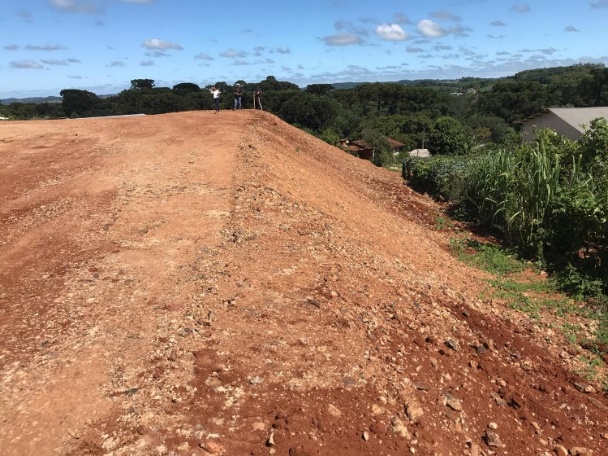 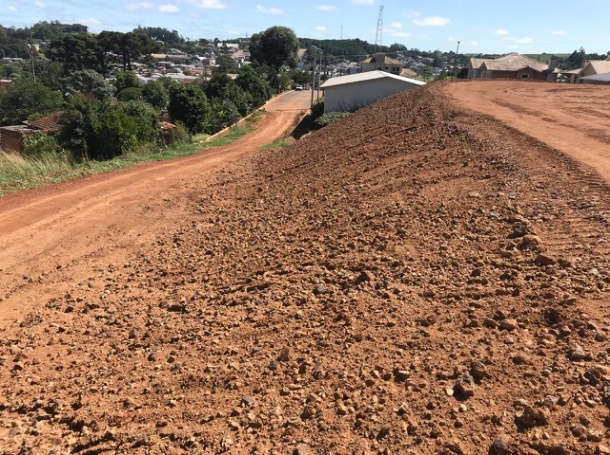 Imagem 01                         Imagem 02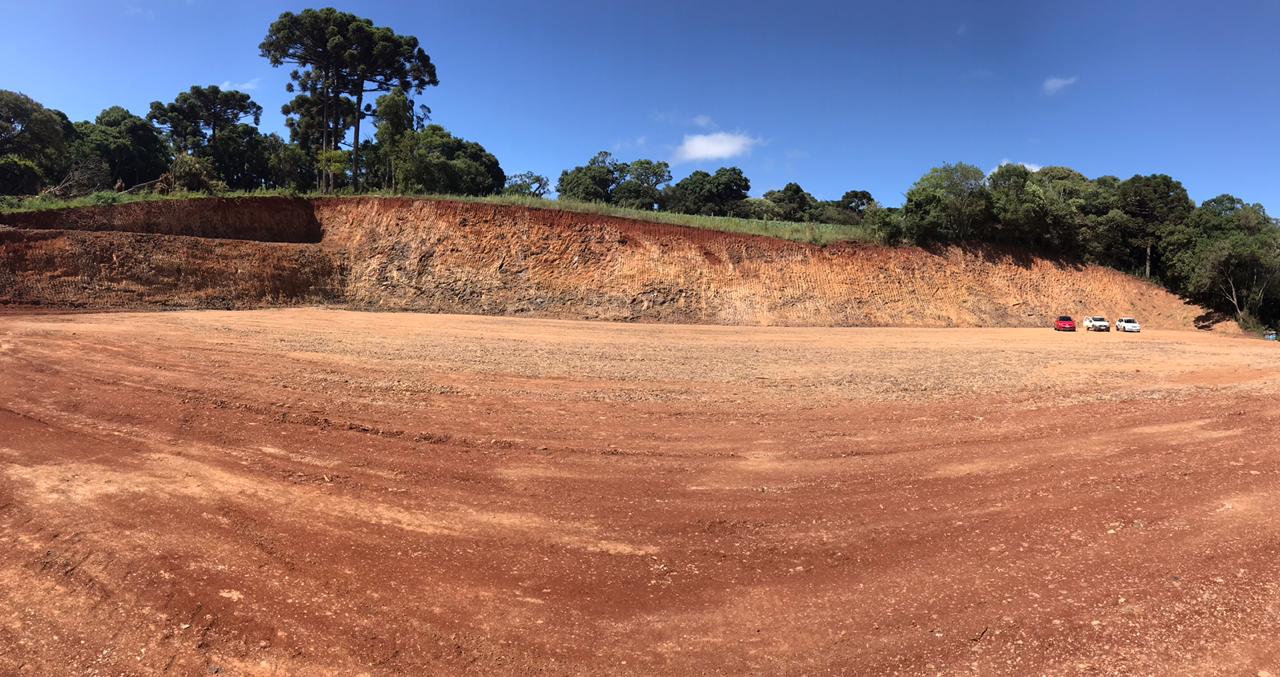 Imagem 03PROCESSO LICITATÓRIO N.º 22/2020PREGÃO PRESENCIAL N.º 09/2020POR SISTEMA DE REGISTRO DE PREÇOSAQUISIÇÃO DE GRAMA E HERA.MUNICÍPIO DE IBIRAIAIRAS/RSPROCESSO LICITATÓRIO N. º 22/2020PREGÃO PRESENCIAL N. º 09/2020POR SISTEMA DE REGISTRO DE PREÇOSENVELOPE N. º 1 – PROPOSTA COMERCIALPROPONENTE: (RAZÃO SOCIAL – CNPJ)MUNICÍPIO DE IBIRAIAIRAS/RSPROCESSO LICITATÓRIO N. º 22/2020PREGÃO PRESENCIAL N. º 09/2020POR SISTEMA DE REGISTRO DE PREÇOSENVELOPE N.º 2 – DOCUMENTOS DE HABILITAÇÃOPROPONENTE: (RAZÃO SOCIAL – CNPJ)EmpresaCNPJEndereçoRepresentante legalCPFMUNICÍPIO DE IBIRAIARAS/RSIVETE BEATRIZ ZAMARCHI LUCHEZIÓrgão GerenciadorRAZÃO SOCIALREPRESENTANTE DA EMPRESACPF:RG:Representante da empresaEmpresa:Empresa:CNPJ:Inscrição Estadual:Endereço:n.º:Cidade:Estado:CEP:Telefone:E-mail:Representante legal:Representante legal:CPF:RG:Endereço:n.º:Cidade:Estado:CEP:Telefone:E-mail:ItemQuant.Un.ObjetoValor unitário por M²Valor total 011000m²Grama, tipo esmeralda, incluído o plantio, implementação ((incluído o fertilizante orgânico num total de 500kg e calcário dolomítico de 400 kg))  e contenção em taludes com inclinação de 35ºGrama011000m²Grama, tipo esmeralda, incluído o plantio, implementação ((incluído o fertilizante orgânico num total de 500kg e calcário dolomítico de 400 kg))  e contenção em taludes com inclinação de 35ºFertilizante011000m²Grama, tipo esmeralda, incluído o plantio, implementação ((incluído o fertilizante orgânico num total de 500kg e calcário dolomítico de 400 kg))  e contenção em taludes com inclinação de 35ºCalcário02550m²Aquisição de grama, tipo esmeralda, incluído o plantio e contenção em terreno predominantemente plano.03600MudasAquisição de Hera (Hera-da-Algéria, Hedera Canariensis), incluído preparação e plantio e implementação em parte superior de talude, com uma distância de 0,25cm a cada muda plantada, em uma extensão total de 150 metros lineares.VALOR TOTAL:VALOR TOTAL:VALOR TOTAL:VALOR TOTAL:VALOR TOTAL:ItemQuant.Un.ObjetoValor unitárioMÁXIMO POR M²Valor total MÁXIMO011000m²Grama, tipo esmeralda, incluído o plantio, implementação (incluído o fertilizante orgânico num total de 500kg e calcário dolomítico de 400 kg)  e contenção em taludes com inclinação de 35ºGramaR$ 19,50R$ 20.130,00 011000m²Grama, tipo esmeralda, incluído o plantio, implementação (incluído o fertilizante orgânico num total de 500kg e calcário dolomítico de 400 kg)  e contenção em taludes com inclinação de 35ºFertilizanteR$ 0,36R$ 20.130,00 011000m²Grama, tipo esmeralda, incluído o plantio, implementação (incluído o fertilizante orgânico num total de 500kg e calcário dolomítico de 400 kg)  e contenção em taludes com inclinação de 35ºCalcárioR$ 0,27R$ 20.130,00 02550m²Aquisição de grama, tipo esmeralda, incluído o plantio e contenção em terreno predominantemente plano.R$ 18,75R$ 10.312,50 03600MudasAquisição de Hera (Hera-da-Algéria, Hedera Canariensis), incluído preparação e plantio e implementação em parte superior de talude, com uma distância de 0,25cm a cada muda plantada, em uma extensão total de 150 metros lineares.R$ 2,74R$ 1.644,00VALOR TOTAL:VALOR TOTAL:VALOR TOTAL:VALOR TOTAL:VALOR TOTAL:R$ 32.086,50